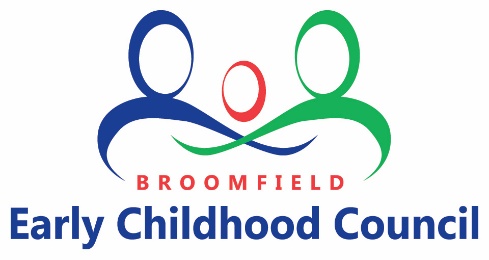 PO Box 573, Broomfield 80038  |  www.broomfieldecc.org  |  720-432-8857Directors Roundtable RecapMarch 10, 2017Present: Tammy White, Kristi Bower, Kim Evelsizer, Patty Willardson, Jeannine Bossler, Michelle Horn, Jessica JonesUpdates:The BECC website will house all the DRT information and handouts. Please reference the website at www.broomfieldecc.org/directorsroundtableNew Licensing Specialist coming to Broomfield!Colleen Rosa has taken a promotion, a new licensing specialist will be coming to Broomfield soon. We will keep you updated with any information we receive.Radon Testing deadline- sent separatelyRadon testing is thought to be in every room children occupy, not necessarily the lowest point of the building. Kim Evelsizer will share contact info for someone to do Radon testing. If you cannot get a radon test, talk with the Council, there may be funds available to help provide radon kits. Also Public Health may have some options for you as well.New Sanitation information and illness tracking form- sent separatelyThis form will be posted in the website. The goal is to help identify any outbreaks in a center. This is a State form, not a County form.Furniture availableFour adult size tables and chairs are available for early childhood centers or homes. Photos will be taken and distributed. It will be a first come, first served basis.Capital/legislative updatesLinks to legislative update will be available on the website as well for your reference. If there is any issue you have an opinion about and would like to discuss in a meeting or with the Council, please email and let us know.Ratings: Sonia Brown, a home provider rated at a 4 BVSD preschools all received a level 4 as an alternate pathway, as well as Primrose at Flatirons,Apple Tree completed their rating in Feb and are awaiting their scorePaul Derda is rating this monthCross of Christ in AprilA New Generation is Re-Rating in MayOverall - 23 out of 27 centers at a Level 2 or higher or 85% engagement rate.   Child Care Homes- 13 out of 22 at Level 2 or higher or 59% engagement rate.  That leaves Broomfield at a total of 73% engagement at Level 2 or higher.  4 additional home providers are working toward Level 2.CONGRATULATIONS TO ALL!!! You are all doing so great and so thankful for ongoing engagement and participation! Upcoming trainings/events:All trainings will be on the Calendar of Events and on the Directors Roundtable page on www.broomfieldecc.orgEQThere is a waitlist on the website currently for the Summer EQ course (pending funding). Sign up for the waitlist as it fills FAST! Priority will be given to teachers who work with infants and toddlers.CLASS trainings with ECPAC and BECCThe CLASS trainings are precursors to the Summit on October 21st, which will focus on relationship building with children. CLASS is a tool for social/emotional and relationships building with children. The series of trainings will give an overview of some of the primary domains. The Summit will focus on using the CLASS tool with materials to enhance the teaching in social/emotional experiencePinwheels for Prevention month is April! Order form.Each licensed child care center or preschool will receive 25 pinwheels. If you want more, see the attached order form or email gail@broomfieldecc.org. Home providers will receive 10 and will need to be picked up at the Library on April 6th from 5-7pm. Summit, October 21st Summit will be on October 21st. More information will be forthcoming.Structure of DRTIn order to accommodate more providers, there will be staggered meeting times. Some during the day and some during the evenings. As of right now, there will be a DRT meeting again on April 14th until further notice. Cathy will determine times and then will email out announcements.Cathy will also email out reminders of DRT 5 to 7 days in advance of the meeting BECC Operations update:Race to the top grant ending June 30BECC is committed to continuing Quality Improvement and support to licensed child care providers. The current funding that has provided support to achieve higher ratings will be ending on June 30. BECC will be applying for funds to continue the Quality Improvement work and allow access to the Quality Improvement coach, Cathy. Quality Improvement funding will be pursued from the State. Various requirements will be in place, per the State including:Continue with Colorado Shines (at a level 2 or higher)Continue with coachingSign MOU or letter of agreement with CouncilSign fiscal agreement with CCCAPStrategic Plan review and upcoming meeting, work committeesDiscussion of having DRT as networking, training, and updatesCreating an Early Care and Learning group to focus on creating activities to help achieve strategic plan goals. More information about this new committee will be available and duties will be available to help guide the work.  